Wien, am 29. Jänner 2018DONAU VersicherungKundenservice groß geschrieben:DONAU kooperiert mit Carglass®Warum ein Fahrzeugglasschaden bei der DONAU keine große Sache ist? Die DONAU Versicherung kooperiert mit Carglass®, dem Spezialisten für die Reparatur und den Neueinbau von Fahrzeugglas. Von diesem Service profitieren alle Kasko-Kunden der Versicherung.Carglass® – schnell, zuverlässig und unkompliziert in hoher QualitätReparatur von Fahrzeugglas in 30 Minuten, Scheibentausch in 2 StundenNach Möglichkeit auch beim Kunden zu HauseKein Selbstbehalt bei Reparatur*Selbstbehaltsreduktion um 150.- Euro* bei ScheibentauschViele Autofahrer kennen das Geräusch aus leidvoller Erfahrung. Mit einem satten „Klack!“ schlägt ein kleiner Kieselstein – aufgewirbelt bei voller Fahrt – gegen die Windschutzscheibe und hinterlässt ein Loch. Rund ein Viertel aller Kfz-Kasko-Schäden von Kunden der DONAU entsteht durch diese alltägliche Situation. Ein ärgerlicher Schaden, der im Winter und Frühling durch Rollsplitt häufig vorkommt. Ein Schaden, der vor allem auch rasches Handeln erfordert.„Mit dem Auto mobil zu sein ist für viele Menschen unerlässlich. Schon ein kleiner Schaden an der Windschutzscheibe – speziell im Winter – erfordert eine rasche Lösung. Ich bin überzeugt, dass wir mit diesem neuen Service das Mobilitätsleben für unsere Kasko-Kunden viel einfacher machen“, betont Harald Riener, Vertriebsvorstand der DONAU.Kundenfreundlich und raschDONAU Kasko-Kunden erhalten bei ihren Betreuern und in den Geschäftsstellen einen Infofolder mit zwei Stickern. Mit diesen wird die beschädigte Stelle vor dem Eindringen von Feuchtigkeit und Schmutz geschützt. Ein Anruf bei Carglass® und die punktgenaue, rasche Reparatur kann in einem der zahlreichen Servicecenter oder mit dem mobilen Service vereinbart werden.Soll ein kleiner Schaden an der Windschutzscheibe kostengünstig behoben werden, ist GlassMedic®, die Steinschlagreparatur von Carglass®, die richtige Methode. Mit speziellem Kunstharz wird die beschädigte Stelle nach gründlicher Säuberung versiegelt. Die Vorteile: Wenig Aufwand in der Werkstatt, oft ist sogar ein mobiler Service möglich. Der geringe Materialverbrauch spart Kosten und ist zudem umweltfreundlicher.Einfache Schadensabwicklung und VignettenerstatzIst eine Reparatur nicht möglich, so übernimmt Carglass® den professionellen Tausch der Scheibe, regelt die Schadensabwicklung mit der DONAU Versicherung und kümmert sich auch um den kostenlosen Ersatz der Jahresvignette. Voraussetzung dafür ist der Vignettenabschnitt.* Voraussetzung für die Inanspruchnahme dieser Reduktion des Selbstbehalts durch die DONAU Kasko-Versicherung ist das Bestehen einer gültigen Kasko-Polizze bei der DONAU Versicherung. Soweit abzüglich dieser Reduktion noch ein Teil des zu leistenden Selbstbehalts übrig bleibt, bezahlen Kunden diesen direkt an Carglass®. Die genauen Bedingungen für die Reduktion sind der Kasko-Polizze und den jeweils gültigen Allgemeinen Versicherungsbedingungen zu entnehmen.Rückfragen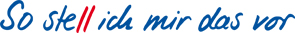 Die DONAU Versicherung ist Österreichs fünftgrößte Versicherung. Sie ist Teil der Vienna Insurance Group. Ihre mehr als 750.000 Kundinnen und Kunden werden regional, in neun Landesdirektionen und 80 Geschäfts- und Servicestellen, und damit in ganz Österreich direkt vor Ort, betreut. Das Angebot der DONAU umfasst alle Sparten; ihren Schwerpunkt setzt die Versicherung neben den traditionell gut eingeführten Sach- und Kfz-Versicherungen für Private auch auf Gewerbeversicherungen für KMU und innovative Produkte im Lebens- und Krankenversicherungsbereich; und das ganz nach den Vorstellungen ihrer Kunden. Eine qualitätsvolle Aus- und Weiterbildung sichert die hohe Beratungskompetenz ihrer Mitarbeiter und macht die DONAU zu einem attraktiven Arbeitgeber. Aufgrund ihrer Maßnahmen zur besseren Vereinbarkeit von Beruf und Privatleben wurde die DONAU 2013 mit dem „audit berufundfamilie“ des Bundesministeriums für Wirtschaft, Familie und Jugend ausgezeichnet und 2016 rezertifiziert. DVR 0016683  |  www.donauversicherung.at
DONAU Versicherung AG Vienna Insurance Group
UnternehmenskommunikationAlexander JedlickaTelefon 	+43 50 330 - 73014
E-Mail	a.jedlicka@donauversicherung.atDONAU Versicherung AG Vienna Insurance Group
UnternehmenskommunikationGabriele H. SchüttbacherTelefon 	+43 50 330 - 72039
E-Mail	g.schuettbacher@donauversicherung.at